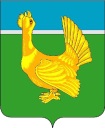 Администрация Верхнекетского районаПОСТАНОВЛЕНИЕОб отмене режима функционирования «чрезвычайная ситуация муниципального характера»	В соответствии с Федеральным законом от 21 декабря 1994 года № 68-ФЗ «О защите населения и территорий от чрезвычайных ситуаций техногенного и природного характера», постановлением Правительства Российской Федерации от 30 декабря 2003 года № 794 «О единой государственной системе предупреждения и ликвидации чрезвычайных ситуаций», в связи с окончанием аварийно-восстановительных работ разрушенного участка дорожного полотна протяженностью 3174 м. на автомобильной дороге от н.п. Катайга до паромной переправы р. Кеть в Катайгинском сельском поселении  Верхнекетского района Томской области, на основании решения Комиссии по предупреждению и ликвидации чрезвычайных ситуаций и обеспечению пожарной безопасности Верхнекетского района №9 от 27.08.2020 года,  ПОСТАНОВЛЯЮ:Отменить с 03 сентября 2020 года режим «чрезвычайная ситуация муниципального характера» для органов и сил звена территориальной подсистемы РСЧС Верхнекетского района Томской области.Постановление Администрации Верхнекетского района от 29.05.2020 №516 «О введении режима функционирования  «чрезвычайная ситуация муниципального характера» признать утратившим силу.Настоящее постановление вступает в силу со дня его официального опубликования в информационном вестнике Верхнекетского района «Территория» и распространяет своё действие на правоотношения, возникшие с 03 сентября 2020 года. Разместить постановление на официальном сайте Администрации Верхнекетского  района и опубликовать в газете «Заря Севера».Контроль за исполнением настоящего постановления оставляю за собой.И.о. Главы Верхнекетского района		                                      Л.А. ДосужеваС.А. Никешкин8(38258) 2-10-73vkt.zamzkh@mail.ru.___________________________________________________________________________________Дело-2, «Территория»-1, «Заря Севера»-1, Катайгинское сельское поселение - 1, прокуратура – 1, ЕДДС -1, Никешкин-1 03 сентября 2020 года                                                                                                                                             р.п. Белый ЯрВерхнекетского районаТомской области           №830